101+ câu đố trong nhanh như chớp (có đáp án)Giới thiệu những câu đố trong chương trình Nhanh Như Chớp có kèm đáp án đã được sử dụng và có thể sẽ được sử dụng mình tổng hợp lại gửi đến các bạn. Các câu đố vui, đố mẹo, đố gian dân, hài hước002E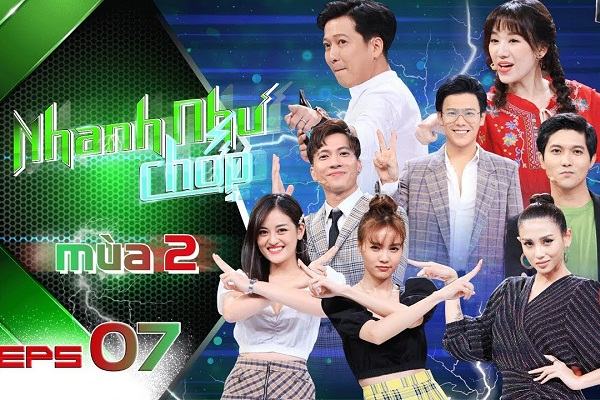 Mới đây, chương trình gameshow “Nhanh như chớp” do Đài truyền hình TPHCM đã chính thức bước vào buổi ghi hình đầu tiên với sự dẫn dắt của nam danh hài Trường Giang và Hari Won.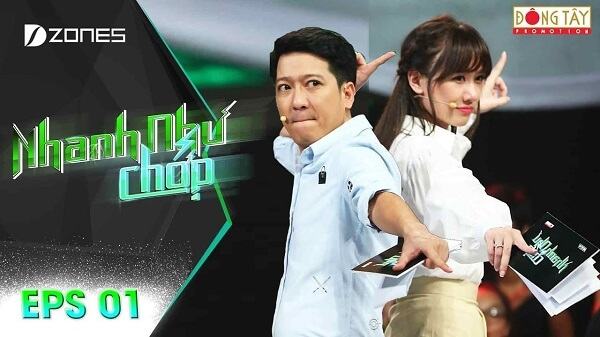 Gameshow Nhanh như chớp – Format mới từ Thái LanVới format đến từ Thái Lan, “Nhanh như chớp” là một chương trình có luật chơi đơn giản với những câu hỏi “mẹo” mang nội dung chẳng thể ngờ. Tại đây, cuộc đối đầu mưu trí giữa hai đội chơi sẽ được diễn ra trên 1 chiếc xe trượt dốc.Với 3 thành viên, mỗi đội sẽ lần lượt cử ra 1 người để đối đầu với đội còn lại. Trong 2 phút, họ sẽ ngồi trên chiếc xe dốc để trả lời 10 câu hỏi. Nếu trả lời không đúng, chiếc xe sẽ tự rớt xuống điểm tận cùng. Đội nào giành số điểm cao hơn sẽ tiến vào vòng đặc biệt.Mời bạn cùng xem danh sách tổng hợp những câu đố đã được và có thể sẽ được sử dụng trong chương trình Nhanh Như Chớp nhé.I – Tuyển chọn những câu đố mẹo vui troll bá đạo, độc đáoTuyển chọn những câu đố mẹo vui gồm: câu đố mẹo khó, những câu đố mẹo thông minh, đố mẹo hại não, những câu đố mẹo ngắn, câu đố mẹo bậy…Dưới đây là những câu đố mẹo ( nằm trong bộ những câu đố vui ) thông minh, vui, hài hước có đáp án, nhiều câu đố khó hại não tưởng chừng như nghĩ không ra, nhưng nghe đáp án chắc hẵn ai cũng phải phì cười. Các bạn cùng giải nhé!Xã nào đông dân nhất?Đáp án – Xã hội.Con đường nào dài nhất?Đáp án – Đường đời.Quần gì rộng nhất?Đáp án – Quần đảo.Cái gì mà đi thì nằm, đứng cũng nằm, nhưng khi nằm lại đứng?Đáp án – Bàn chân.Câu 1′ => 4 = 1505 có nghĩa là gì?Đáp án – 1 phút suy tư bằng 1 năm không ngủ.Núi nào mà chặt ra từng khúc?Đáp án – Thái Sơn.Con gì đập thì sống, mà không đập thì chết?Đáp án – Con tim.Có 1 đàn chuột điếc đi ngang qua tao, hỏi đàn chuột này có mấy con?Đáp án – Điếc là hư tai, hư tai là hai tư (24).Con gì không gáy ò ó o mà người ta vẫn gọi là gà?Đáp án – Gà con và gà mái.Con trai có gì quý nhất?Đáp án – Ngọc trai.Cơ quan quan trọng nhất của phụ nữ là gì ?Đáp án – Hội Liên Hiệp Phụ Nữ.Khi Beckham thực hiện quả đá PENALTY, anh ta sẽ sút vào đâu?Đáp án – Trái banh.Có bao nhiêu chữ C trong câu sau đây: “Cơm, canh, cháo gì tớ cũng thích ăn!”Đáp án – 1 chữ C, ở chữ “Cơm”.Cái gì mà tay trái cầm được nhưng tay phải cầm không được?Đáp án – Tay phải.Từ gì mà 100% nguời dân Việt Nam và người Mỹ đều phát âm sai?Đáp án – Từ “sai”.Ai cũng biết đỉnh núi Everest cao nhất thế giới, vậy trước khi đỉnh Everest được khám phá, thì đỉnh núi nào là cao nhất thế giới?Đáp án – Everest.Nắng ba năm ta chưa hề bỏ bạn?Đáp án – Cái bóng.Một ly thuỷ tinh đựng đầy nước, hỏi làm thế nào để lấy nước dưới đáy ly mà không đổ nước ra ngoài?Đáp án – Dùng ống hút.Cái gì người mua biết, người bán cũng biết, người xài thì không bao giờ biết?Đáp án – Quan tài.Tại sao khi bắn súng người ta lại nhắm một mắt?Đáp án – Nhắm 2 mắt thì sẽ không thấy đường để bắn.Hãy chứng minh 4 : 3 = 2Đáp án – 4 : 3 = tứ chia tam đọc ngược là tám chia tư = 8 : 4 = 2.Loại nước giải khát nào chứa sắt và canxi?Đáp án – Cafe (ca: canxi, Fe: sắt).Con cua đỏ dài 10 cm chạy đua với con cua xanh dài 15cm. Con nào về đích trước? (2 con này cùng loài nhé)Đáp án – Con cua xanh, vì con cua đỏ đã bị luộc chín.Cái gì đánh cha, đánh má, đánh anh, đánh chị, đánh em?Đáp án – Bàn chải đánh răng.Cái gì Adam có 2 mà Eva chỉ có 1?Đáp án – Chữ a.Nơi nào có đường sá, nhưng không có xe cộ; có nhà ở, nhưng không có người; có siêu thị, công ty… nhưng không có hàng hóa… Đó là nơi nào?Đáp án – Bản đồCó một cây lê có hai cành, mỗi cành có hai nhánh lớn, mỗi nhánh lớn có hai nhánh nhỏ, mỗi nhánh nhò có hai cái lá, cạnh mỗi cái lá có hai quả. Hỏi trên cây đó có mấy quả táo?Đáp án – Không có quả táo nào vì lê không thể ra quả táo nào trên cây được.Một tội phạm bị kết án tử hình. Hắn ta phải chọn một trong ba căn phòng: phòng thứ nhất lửa cháy dữ dội, phòng thứ hai đầy những kẻ ám sát đang giương súng, và phòng thứ ba đầy sư tử nhịn đói trong ba năm. Phòng nào an toàn nhất cho hắn?Đáp án – Chọn phòng số 3 ( vì sư tử nhịn đói 3 năm nó đã chết )Có một anh chàng làm việc trong một tòa nhà 50 tầng, nhưng anh ta lại chỉ đi thang máy lên đến tầng 35 rồi đoạn còn lại anh ta đi thang bộ. Tại sao anh ta lại làm như vậy?Đáp án – Vì ông ta làm việc ở tầng 35Con gì đầu dê mình ốc?Đáp án – Con dốc2 con vịt đi trước 2 con vịt, 2 con vịt đi sau 2 con vịt, 2 con vịt đi giữa 2 con vịt. Hỏi có mấy con vịt?Đáp án – 4Tư bề thành luỹ rất cao Giặc đánh ào ào vẫn ngủ trong cungĐáp án – Người ngủ trong mùngTồng phồng rồng phông Trong lông, ngoài thịtĐáp án – Lỗ mũiTự nhiên cắt cố đem chôn Bữa sau sống lại, đẻ con từng bầyĐáp án – Dây khoai langTám chân đi đất không mòn Mà mang trống lệnh, trèo hòn núi caoĐáp án – Con NhệnTám thằng dân vần cục đá tảng Hai ông xã xách nạng chạy theoĐáp án – Con CuaTam thủ, nhất vĩ , Lục nhĩ, lục nhãn, Tứ túc chỉ thiên, Tứ túc chỉ địa.Đáp án – Hai người khiêng heoTám xóm nhóm lại hai phe Chẻ nửa cây tre bắc cầu một cộtĐáp án – Quang gánhTay cầm bán nguyệt xênh xang Làm tôi vì chúa sửa sang cõi bờĐáp án – Cái liềmThầy hay khoe chữ thuộc lầu Chủ nhà đi vắng đâu AI hỏi văn chương thầy cũng không dám thởĐáp án – Tủ sáchThằng dẹp kẹp thằng trònĐáp án – Khuy áo và nút áoThân ở hạ giới, trí muốn lên trời.Đáp án – Cái diều giấyThân bằng tre, thường rúc rích cười Làm cho nhiều người tỉnh tỉnh, say sayĐáp án – Cái điếu càyThân dài lưỡi cứng là ta Hữu thủ vô túc, đố là cái gìĐáp án – Cái cuốc bànThân dài một tấc bận áo châu sa, Sống thì không la, chết la như quạ.Đáp án – PháoThân em là gái xuân xanh Cớ sao anh lại đem phanh giữa trời Mội người một nước một nơi Em thì nằm dưới, anh thì ngồi trênĐáp án – Chiếc chiếuThân em mũi nhọn lưng cong Xinh xinh như cái mặt trăng thượng tuần Vốn dòng cha mẹ nông dân Gả sang lấy bạn nông dân làm chồng Thương em anh bế anh bồng Ra đồng thu lượm những bông lúa vàngĐáp án – Cái liềmThân em như gái không cha, Mình mẹ đứng giữa, con ra tứ bề.Đáp án – Buồng chuốíThân em phỏng độ mười tám đôi mươi Nực thì dùng đến, rét thời bỏ điĐáp án – Cái quạtThân em vừa tám tuổi đầu Bác mẹ tham giàu đem gả chồng xa Còn duyên em ở trong nhà Hết duyên, hết phận em ra ngoài đồngĐáp án – Cái chénThân em vừa trắng vừa tròn Viết bao nhiêu chũ em mòn bấy nhiêuĐáp án – Viên phấnThan rằng đất hỡi trời ơi Thân tôi gác cửa đâm tôi làm gìĐáp án – Cái ổ khoáThuở bé em có hai sừng Đến tuổi nửa chừng, mặt đẹp như hoa Ngoài hai mươi tuổi đã già Quá ba mươi tuổi, mọc ra hai sừng.Đáp án – Mặt trăngThuyền ai đậu bến Giang Lăng Trên đàn kìm kêu thánh thót, dưới cò ke than rằngĐáp án – Ru con bằng nôiTiền môn khi xếp khi xoè Vừa ngăn mắt ngó vừa che gió lùaĐáp án – Bình phong (mành mành)Tôi ăn trước tôi lại ăn thừa Ngày ngày giúp chúa, chầu vua nhọc nhằnĐáp án – Người đầu bếpTrăm đàng, ngàn ngõ, muôn dân (ngàn ngũ, muôn dân) Kẻ có áo ở lại Người ở trần ra điĐáp án – Sàng gạoTrăm năm trăm tuổi trăm chồng Mà duyên không lợt, má hồng không phaiĐáp án – Chén uống tràTrước mặt thì thấy Mà lấy không đượcĐáp án – Cái bóng của taTrồng cây mà chẳng dám trèo, Đến khi già chín vác cù quèo mà quơ.Đáp án – Cây lúaTrái chi không thiếu không thừa Những người nhạy cảm hãy chừa tôi raĐáp án – Trái đu đủTrên đá dưới đá, giữa có con cá thờn bơn tòn tenĐáp án – Răng và lưỡiTrên đâu đội sắc vua ban Dưới thời yếm thắm, dây vàng xum xuê Thân linh đã gọi thì vê Ngồi trên mâm ngọc, gươm kề sau lưngĐáp án – Con gà trốngTrên cành rách dưới quạt che Ba tiếng ỷ co, chèo mui, chèo láiĐáp án – Người ăn màyTrên hang đá dưới hang đá Giữa có con cá thờn bơnĐáp án – Cái miệngTrên lông, dưới lông, tối nằm chồng lại một-Đáp án – Đôi mắtTrên tàn rác dưới quạt che Ba tiếng ỷ eo, chèo mũi, chèo láiĐáp án – Người ăn mày.Trên tàn rách dưới trạch khô Cất tiếng i, ô vừa múa vừa hátĐáp án – Ông ăn mày.Trên thon dưới phồng Đầu đỗi nón đồng khi sáng khi tốiĐáp án – Bóng đènTrên vì nước dưới vì nhà Lòng nầy ai tỏ cho ra nỗi lòngĐáp án – Cái máng xốiTròn như lá tía tô Đông tây nam bắc đi mô cũng vềĐáp án – Cái nónTròn như mặt trăngĐáp án – Bánh xèoTròn tròn ngửa ngửa nghiêng nghiêng Nhỏ mà chẳng chịu tu riêng như ngườiĐáp án – Cái chungTròn tròn như lá tía tô Lội xuống ao hồ, đầu ướt, đuôi khôĐáp án – Cái muỗng (thìa)Tròn tròn như lá tía tô (2) Bước cẳng vô hồ trong khô ngoài ướtĐáp án – Cái gáoII – Những câu đố mẹo bậy (Đố tục giảng thanh) có lời giảiCâu đố mẹo bậy: Thực chất thì đây là những câu đố tục giảng thanh hay được sưu tầm từ nhiều tài liệu. Những câu đố này cũng không dành cho các bạn dưới 18+ đâu nhé!Hai bên hai má giữa một khe
Càng nước chưa ra, đè giục mãi
Càng nước ra rồi, nín lặng nghe
Là gì?Đáp án – Cái mõVừa bằng bắp tay, nhét ngay kẹt háng.
Là gì?Đáp án – Cây ngôLồm xồm 2 mép những lông
Ở giữa có lỗ đàn ông chui vào
Chui vào rồi lại chui ra
Năm thì mười họa đàn bà mới chui
Là cái gì?Đáp án – Cái áo mưa ngày xưaTrên lông dưới lông
Tối lồng vào nhau
Là gì?Đáp án – Đôi mắtTrên bằng da dưới cũng bằng da
Đút vào thì ấm rút ra lạnh lùng
Là gì?Đáp án – Đôi giầy1 cái l*n, có 4 sợi lông
2 thắng đàn ông, giật lấy giật để
Là gì?Đáp án – Cái khau giâyCái gì của chồng mà vợ thích cầm nhất
(không nghĩ lung tung)?
Là gì?Đáp án – Tiền.Con trai có gì quí nhất?Đáp án – Ngọc trai.Cơ quan quan trọng nhất của phụ nữ là gì?Đáp án – Hội Liên Hiệp Phụ Nữ.Một tay nắm tóc, một tay nhét vào lỗ, sọc sọc sọc… Con này to thật, con này bé quá, nông quá chả có gì, sâu quá mãi không ra… Là hành động gì?Đáp án – Bắt cuaHai cô ra tắm một dòng
Cởi áo tắm trần để lộ màu da
Một cô da trắng như ngà
Một cô lại có màu da đỏ hồng
Giữa cơn nắng hạ oi nồng
Quần rơi trễ xuống, lộ mông dậy thì
Cùng là hai bạn nữ nhi
Cớ sao lại thấy rậm rì râu ria?
Là gì?Đáp án – Hoa sen và hoa súng.Có đầu mà chẳng có đuôi
Có một khúc giữa cứng ruôi lại mềm
Là gì?Đáp án – Đòn gánhNăm thằng vác Nở đi chôn
Chưa ra đến cửa vách lồ… ra xem
Là gì?Đáp án – Con rùaThân em là gái xuân xanh
Cớ sao anh lại đem phanh giữa trời
Mỗi người một nước một nơi
Em thì nằm dưới, anh ngồi lên trên
Là gì?Đáp án – Cái chiếuÔng nằm dưới trỏ ngóc lên
Bà nằm trên rên hừ hừ
Là gì?Đáp án – Cối xay lúaHai cô ra tắm một dòng
Cởi áo tắm trần để lộ màu da
Một cô da trắng như ngà
Một cô lại có màu da đỏ hồng
Giữa cơn nắng hạ oi nồng
Quần rơi trễ xuống, lộ mông dậy thì
Cùng là hai bạn nữ nhi
Cớ sao lại thấy rậm rì râu ria?
Là gì?Đáp án – Hoa sen và hoa súngMới dùng thì nắc xom xom
Đến khi dùng chán om xòm mình em
Là gì?Đáp án – Cái nơm úp cáTrèo lên, anh nhún, em kêu
Nhún no nhún chán, anh khều nó ra
Là làm gì?Đáp án – Mở khóaĐôi ta vui thú cuộc chơi
Những nước là nước cứ tòi mãi ra
Là gì?Đáp án – Chơi cờHai lưng song sóng
Hai họng ấp nhau
Nháu nhàu nhàu
Dí một cái
Là gì?Đáp án – Cái kéoHai chân mà đứng dạng ra
Cái gì ở giữa đố bà kon hay?
Là cái gì?Đáp án – Cái đầu gốiMặt có, không mồm
Rậm rì hai mép lồm xồm những lông
Là cái gì?Đáp án – Cái áo mưa ngày xưa hay dùngTrong lông ngoài nhẵn như chùi
Khúc thịt ở giữa có mùi… thơm thơm
Là gì?Đáp án – Quả xoàiMột khúc cứng ngắc như lim
Nhấp nhô anh đóng vút chìm vào em
Là làm gì?Đáp án – Giã gạoLột áo quần ra
Khi trần như nhộng thì ta đút vào
Đút vào mới sướng làm sao
Rập lên rập xuống nó trào nước ra
Là gì?Đáp án – Ăn míaBé thì đặc bí bì bì
Đến lúc đương thì rỗng toách toành toanh
Là gì?Đáp án – Quả mướpYêu nhau nên “thả” vào nhau
Lúc đầu tuy đau, khi ra rồi… sướng
Là làm gì?Đáp án – Lấy kim nhổ gaiCù rù, củ rũ, cù rù
Khen ai lót ổ cho cu hắn nằm
Khắp người hắn mọc đầy lông
Nằm chơi chẳng đặng, phơi lông ra ngoài
Là gì?Đáp án – Bắp ngôMình chừng năm tấc cao
Hoa trắng với hoa đào
Kẻ thô tục đâm năm bảy cái
Gái thanh tân ta đút ngay vào
Là gì?Đáp án – Hoa cỏ mayTrán em nở, mặt em tròn
Nhìn em vừa đẹp, vừa giòn, vừa xinh
Trách em sao khéo vô tình
Đêm đêm chỉ ngủ một mình trong cung
Là gì?Đáp án – Mặt trăngChấm chấm mút mút
Ðút vào lỗ trôn
2 cọng lông lồ…
Sợi dài sợi ngắn
Là gì?Đáp án – Luồn kimLòng em cay đắng quanh năm
Khi ngồi, khi đứng, khi nằm nghênh ngang
Các anh các bác trong làng
Gặp em thì lại vội vàng nâng niu
Vắng em đau khổ trăm chiều
Tuy rằng cay đắng nhưng nhiều người mê
Là gì?Đáp án – Cái điếu càyNgồi banh ba góc
Tay thục liên hồi
Lỗ trống thiệt sâu
Rút ra đỏ đầu
Hai người đập chát
Là gì?Đáp án – Thợ rènXiên xiên ba góc xéo cả ba
Ở dưới thiếu một miếng da
Phành ra ba góc da còn thiếu
Khép lại đôi bên thịt vẫn thừa
Là gì?Đáp án – Cái quạt giấyĐể yên thì nằm im thin thít
Hể động liếm đít, chạy tứ tung
Là gì?Đáp án – Con temDài dài như trái chuối tây
Một đầu cứng ngắc, đầu đầy lông quăn
Gặm hoài bà xái cả cằm
Mỏi mồm, ướt mép, tay cầm, tay lau
Là gì?Đáp án – Bắp ngôThân anh trùng trục trơn lu
Mấy em mút đến anh trào nước ra
Càng mút càng thấy đã người
Mút anh hết sái xương thời lòi ra
Là gì?Đáp án – Que kemĐút vào nhè nhẹ ngoáy nghe anh!
Cho em tê mê tận mây xanh
Lâu lâu đôi mình mới có độ
Đừng để em ngứa… suốt năm canh!
Là gì?Đáp án – Ngoáy lỗ taiVừa bằng bàn tay
Thịt da phơi bày
Khép nép bờ khe
Anh hùng banh nhẹ
Nhét vô sung sướng
Rút ra vấn vương.
Là gì?Đáp án – Cái ví tiềnLò mò tìm thấy lỗ
Loáy hoáy nhét vội vô
Lúc lắc chờ em rên
Rút ra, ôi! tới bến.
Là gì?Đáp án – Mở khóaBần thần vô lật váy em
Giơ cần kiếm đám đen đen nhét vào
Xoay xoay, ép ép lỗ nào
Êm êm, ấm ấm ta trào nước ra
Vô thư viện, chế chung trà
Mời người tục… hữu, hỏi là cái chi chi?
Là gì?Đáp án – Cái phin pha cà phêMình tròn vành vạnh, đít bảnh bao
Mân mân mó mó đút ngay vào
Thủy hỏa tương giao sôi sùng sục
Âm dương nhị khí sướng làm sao
Là gì?Đáp án – Cái điếu bátÔng nằm dưới, bà nằm trên
Ông dướn người lên, bà rên ừ ừ…
Là gì?Đáp án – Cái cối xayNhấp nhấp trên
Nhấp nhấp dưới
Dưới nhấp trên sướng
Trên nhấp dưới đau
Rút ra chảy máu
Là gì?Đáp án – Câu cáBốn chân chong chóng
Hai bụng kề nhau
Cắm giữa phao câu
Nghiến đi nghiến lại
Là gì?Đáp án – Cối xayMình trần cao lớn trượng phu
Đóng mười lần khố, trật cu ra ngoài
Là gì?Đáp án – Cây chuối trổ buồngBốn chị đứng ở một bên Bốn anh thấy vậy bèn chen cu vào
Là gì?Đáp án – Ðan hai bàn tay vào nhauChàng thời coi thiếp là ai
Chàng buồn chàng lại đút hoài không tha
Hết buồn chàng lại rút ra
Có ngày chàng đút tới ba bốn lần
Thiếp thì nổi tiếng cù lần
Chàng cần thì đút, hết cần thì thôi
Hằng ngày hàng tháng liên hồi
Có ngày thiếp cũng quy hồi nghĩa trang
Là gì?Đáp án – Đầu videoNâng em lên
Đặt em xuống
Dạng chân ra
Tha hồ mà bóp
Là gì?Đáp án – Vác súng, đặt súng và bóp còBây giờ sống cũng bằng không
Thôi rồi cái kiếp làm chồng, làm cha
Cho dù có sống tới già
Cho dù béo tốt cũng là công toi
Bây giờ pháo đã tịt ngòi
Gia tài còn lại… một vòi nước trong
Là gì?Đáp án – Gà sống thiếnÔ kìa chim cu
Thụt ra thụt vào
Qua cái cửa nhỏ
Đi kèm tiếng kêu
Là gì?Đáp án – Ðồng hồ quả lắc có con chim báo giờThân em ba mảnh
Mặc chiếc áo mong manh
Phục vụ các anh
Trên tinh thần tươi mát
Là gì?Đáp án – Cánh quạt câyCục thịt đút vào lỗ thịt
Một tay sờ đít một tay sờ đầu
Đút vào một lúc lâu lâu
Rút ra cái “chách”
nhìn nhau mà cười!
Là gì?Đáp án – Người mẹ cho con búTôi đang nằm ở sau hè
Săm săm anh tới anh đè tôi ra
Rồi anh miết liệt, miết la
Anh làm ướt cả người ta thế này
Là gì?Đáp án – Mài dao, kéoXưa kia em trắng như ngà
Bởi chăng ngủ lắm nên đà em thâm
Lúc bẩn chàng đáng chàng đâm
Ðến khi rửa sạch chàng nằm lên trên.
Là gì?Đáp án – Cái giường treCây khô mọc rễ trên đầu
Sông sâu chẳng sợ, sợ cầu bắc ngang.
Là gì?Đáp án – Cái gheThân em vừa lớn lại vừa tròn
Lúc thì lực lưỡng lúc cỏn con
Gặp nàng em mới vươn mình dậy
Đứng thẳng người coi cái lỗ tròn
Chạy tới chạy lui cười ha hả
Lao động thế này sướng quá ta
Càng nhanh càng khoái em kêu lớn
Mệt quá mồ hôi tua tủa ra
Nước chảy tùm lum, em sướng quá
Mệt lả người ra, em nhỏ nha
Từ từ em thấy mình thật lạ
Vừa bé vừa sun tưởng thây ma
Là gì?Đáp án – Vòi máy bơm nướcNói ra chúng bạn đừng cười
Cái vòi mọc ở đằng đuôi thật kỳ
Kéo lên ấn xuống làm gì
Hít vào rồi lại xịt xì thở ra
Là gì?Đáp án – Cái bơmBốn cô trong tỉnh mới ra
Da trắng ngễu nghện đi qua mắt rồng
Vua quan tẩn ngẩn tẩn ngần
Cu ông vươn thẳng như cần câu rô
Là gì?Đáp án – Ấm chénTrời nóng nên em phải ở trần
Dài dài một gậy cắm vào thân
Tay kia vặn núm, thân em ngoáy
Quân tử sướng từ đầu đến chân
Là gì?Đáp án – Cái quạt trầnMiệng em anh áp vô
Lỗ dưới anh nhồi
Rồi anh hít anh hà
Anh sướng rùi anh bỏ em chơ vơ
Là gì?Đáp án – Hút thuốc làoTay vê vê mắt run run
Anh bịt lỗ dưới anh đè lỗ trên
Cô nàng sướng cô nàng rên
Vừa hại sức khoẻ vừa hao đồng tiền
Là gì?Đáp án – Cũng là hút thuốc làoMình dài lưng lại cong cong
Làm cho con gái phải lòng như chơi
Sư ông hỏi đến tận nơi
Biết rùi sư bảo “nghỉ chơi! Tui không không có xài”
Là gì?Đáp án – Cái lượcTrên lông dưới lông Phồng ra để ngắm
Là gì?Đáp án – Con mắtTụt quần ngoài, thấy quần trong
Lột quần trong, thấy lông
Vạch lông, thấy hạt
Bóc hạt, thấy lỗ
Là gì?Đáp án – Bắp ngôTrắng trắng, đen đen, lủm lùm lùm
Cũng đai, cũng ốc, cũng tùm lum
Thịt gân nhét phứa vào trong ấy
Một lúc lôi ra nhũn nhùn nhùn
Là gì?Đáp án – Máy xay thịt, nồi áp suấtCắm vào run rẩy toàn thân
Rút ra nước chảy từ chân xuống sàn
Hỡi chàng công tử giàu sang
Cắm vào xin chớ vội vàng rút ra
Là gì?Đáp án – Cái tủ lạnhAnh banh của em ra
Anh bỏ của anh vào
Nhấp lia, nhấp lịa
Nước ra đầm đìa
Là gì?Đáp án – Nhỏ thuốc đau mắtĐâm vô rồi lại kéo ra
Đi vắng về nhà thì lại đâm vô
Là gì?Đáp án – Mở khóaDưới nhúc nhích trên thích
Trên nhúc nhích dưới đau
Là làm gì?Đáp án – Câu cáThân em be bé một khe
Cửa em hay có một que đi vào
Vào rồi phun phụt tào lao
Xong phim hết chuyện lần nào cũng ra
Là gì?Đáp án – Là cái miệng lúc đánh răngEm là cô gái còn trinh
Anh như một thứ Sở Khanh hại người!
Ôm em chổng ngược lên trời
Anh nằm trơ trẽn, cọc thời ngổng lên!
Rà cho đúng chỗ, anh xuyên
Đâm vào một phát, trinh nguyên đi đời!
Nước tuôn xối xả, ôi trời Bao nhiêu nước ấy anh đòi ngậm luôn!
Là gì?Đáp án – Uống sữa hộpSinh ra là để theo anh
Theo từ thưở bé trưởng thành vẫn theo
Có bạn lên xuống leo trèo
Đến khi không bạn cong queo nằm chờ
Là gì?Đáp án – Bàn ghế học sinhTròn vành vạnh, trắng phau phau
Ăn no tắm mát rủ nhau đi nằm
Là gì?Đáp án – Rửa bát, đĩaDài vừa một tấc
Có khấc ở đầu
Có râu ở cổ
Có lỗ li ti
Có 2 hòn bi
Khi thấy các chị
Nó cúi đầu chào
Là gì?
(Kim đan len)Đáp án – Móc đan lenTrong hang thăm thẳm bùng binh
Có một thằng bé lách mình chui qua
Chui vào rồi lại chui ra
Làm cho đầu cổ ướt mà tèm lem.
Là gì?Đáp án – Con ốcCon đóng khố, bố cởi chuồng
Là gì?Đáp án – Cây tre (măng là con, tre là cha)Đầu nhọn mình khuôn khéo khéo là
Cắm vào nóng bỏng tấm thân ta
Lớn bé trắng đen đè tất tật
Dụi vào ngoáy ngoáy lại bỏ ra
Là gì?Đáp án – Bàn là (Bàn ủi)Suốt đời em và nó
Luôn gắn bó bên nhau
Em trên, nó nằm dưới
Mềm mềm, thích quá trời!
Em nhỏ, nó cùng nhỏ
Em lớn, nó lớn theo
Lấy chồng, nó lớn dữ!
Em biết phải làm sao?
Là gì?Đáp án – Cái đệmThò tay bóp thử cái xem sao
Thấy nó mềm nên đút vòi vào
Vặn vặn, xoay xoay rồi đứng dậy
Nhấp nhổm xuống lên nhấn ào ào
Mệt mỏi, mồ hôi đầy trên trán
Nữ khách đâm lo, nói thì thào
“Anh ơi, cẩn thận không chửa đấy!”
“Tôi nhấn thế này, chửa làm sao?
Là gì?Đáp án – Bơm xeLột quần, lột áo
Khoắn khúc cho vào
Dập lên dập xuống
Nó trào nước ra
Là gì?Đáp án – Ăn míaAnh đỏ liếm đít chị đen
Chị đen không nói anh quen liếm hoài
Là gì?Đáp án – Ngọn lửa và đáy nồiKẽo kà kẽo kẹt tưởng rằng chi
Ông kụ nhà tôi cố sức ghì
Dập lên dập xuống chày đỏ loét
Làm đi làm lại cối thâm xì
Là gì?Đáp án – Giã trầuMông anh đặt trên mông em
Chân anh đặt trên chân em
Anh hì hục, mồ hôi nhễ nhãi
Là gì?Đáp án – Ðạp xe đạpAnh có C…
Em có L…
Hai đứa mình cùng Đ…
Để rồi có C…
Là gì?Đáp án
Anh có Củi
Em có Lửa
Hai đứa mình cùng Đốt
Rồi sẽ có CơmVừa bằng cục cứt
Sứt sứt sẹo seo
Vừa bẹo vừa ăn.
Là gì?Đáp án – Bắp ngô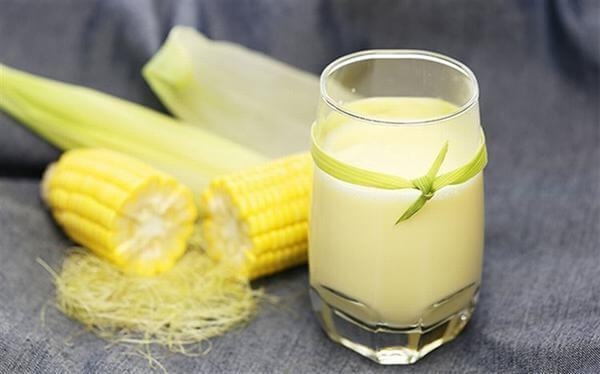 Những câu đố (có đáp án) trong chương trình Nhanh Như ChớpIII – Những câu đố Việt Nam chọn lọc hay nhấtĐây là những câu đố Việt Nam bao gồm những câu đố vui về các hiện tượng tự nhiên: câu đố về thiên nhiên vũ trụ, câu đố về nắng, câu đố về mặt trời, câu đố về nước cho trẻ mầm non, câu đố về đám mây, câu đố về ông mặt trời, câu đố về đồ dùng sinh hoạt, câu đố về nước uốngSáng, chiều gương mặt hiền hòa
Giữa trưa bộ mặt chói lòa gắt gay
Đi đằng đông, về đằng tây
Hôm nào vắng mặt, trời mây tối mù?
(Đố là gì?)Đáp án – Mặt trờiKhi xanh, khi trắng, khi hồng
Chẳng thả dưới nước cũng bồng bềnh trôi?
(Đố là gì?)Đáp án – Đám mâyMặt gì phẳng lặng nghênh ngang
Người đi muôn lối, dọc ngang phố phường?
(Đố là gì?)Đáp án – Mặt đấtKhông có cánh mà lại có đuôi
Những toan dọn cả bầu trời sạch trong
(Đố là gì?)Đáp án – Sao chổiKhông có quả, chẳng có cây
Thế mà có hạt rụng đầy nơi nơi
Cỏ cây thấy rụng thì vui
Loài vật thấy rụng tìm nơi ẩn mình?
(Đố là gì?)Đáp án – Hạt mưaNgọn gì khi nhỏ, khi to
Khi hiền, khi ác ai đo thấu lòng
Thuận vui ai cũng bạn cùng
Nhỡ tay trái ý trăm rừng cũng tan?
(Đố là gì?)Đáp án – Ngọn lửaCái gì lỏng ở quanh đây
Nắng lên kết cánh mà bay về trời
Lạnh thì trở lại xuống chơi
Chờ khi gặp nóng tức thời bay lên?
(Đố là gì?)Đáp án – NướcTháng nào có tết thiếu nhi
Múa lân, ăn bánh lại đi rước đèn
Tháng nào có tết trung nguyên
Tháng nào thêm tuổi, thêm tiền bao phong?
(Đố là tháng nào?)Đáp án – Tháng sáu, tháng tám âm lịch, tháng giêng âm lịchRuộng đồng nứt nẻ chân chim
Lúa mầu khô héo, cá tìm chỗ sâu
Ngày đêm tát mẻ miệng gầu
Mong sao thủy lợi đi đầu tưới tiêu?
(Đố là gì?)Đáp án – Hạn hánẦm ầm cuốn tự ngoài khơi
Dâng cao, nước ngập, sóng dồi hung hăng
Cuốn trôi nhà cửa xóm làng
Phá đê, tàn hại mùa màng, thuyền ghe?
(Đố là gì?)Đáp án – Bão tụtQuả gì to nhỏ linh tinh
Chỗ như bát úp, chỗ hình kỳ quan
Tuổi đời cùng với thế gian
Trên quả, cây mọc tràn lan lạ lùng?
(Đố là gì?)Đáp án – Ngọn núiÔng gì mà ti tỉ ông
Ban đêm thì thấy, trưa không ông nào
Hay là tuổi hạc đã cao
Mỏi chân ông chẳng thể nào xuống chơi!
(Đố là gì?)Đáp án – Ngôi saoCâu đố Việt Nam hay nhất phần 2
Ma gì trông thấy hẳn hoi
Sáng lòa, xanh lét, tối trời tha ma?
(Đố là gì?)Đáp án – Ma trơiCuộc đời vô sắc vô hình
Thân tôi trôi nổi, bồng bềnh đó đây
Có tôi, người vật, cỏ cây
Đều sinh sống được, tôi hay giúp đời?
(Đố là gì?)Đáp án – Không khíCái gì ở khắp mọi nơi
Dài trăm cây số, mắt người khó trông
Mọi sinh vật, mọi côn trùng
Nếu không có nó, khó lòng tồn sinh?
(Đó là gì?)Đáp án – GióKhi người gọi là chị
Lúc người gọi là ông
Làm tôi bối rối trong lòng
Đêm đêm mới dám ra trông mọi người?
(Đố là gì?)Đáp án – Chị Hằng (mặt trăng)Vừa bằng cái vung
Mà vùng xuống ao
Người đào chẳng thấy
Người lấy chẳng được?
(Đố là gì?)Đáp án – Mặt trăngCái chi quê ở trên trời
Đêm đêm lặng đứng ngắm người trần gian
Anh em nhiều lắm vô vàn
Đố ai đếm được rõ ràng không sai?
(Đố là gì?)Đáp án – Ngôi saoRõ ràng chẳng phải nồi canh
Thế mà vị mặn, nước xanh, cá nhiều?
(Đố là gì?)Đáp án – BiểnXanh xanh, đỏ đỏ, vàng vàng
Bắc cầu thiên lý nằm ngang một mình?
(Đó là gì?)Đáp án – Cầu vồngCát đâu ai bốc tung trời
Sóng sông ai vỗ, cây đồi ai rung?
(Đố là gì)Đáp án – GióCó ông mà chẳng có bà
Có cửa không nhà sinh đặng hai con
Tháng ngày nặng với nước non
Khi lên, khi xuống mỏi mòn tấm thân?
(Đố là gì?)Đáp án – Mặt trờiIV – Những câu đố hài hước, vui nhộn có đáp ánNhững câu đố hài hước có đáp án bao gồm những câu đố: câu đố vui – câu đố hài hước – câu đố hại não – câu đố khó – câu đố xàm… Đảm bảo bạn sẽ cười lăn với những câu đố vui dưới đây!Tuy nhiên hài hước không có nghĩa là dễ trả lời, hãy thử xem trí tưởng tượng và óc sáng tạo của bạn đến đâu nào!Những câu đố vui nhộn bao gồm: câu đố vui nhộn có đáp án, câu đố vui nhộn hài hước, câu đố vui nhộn nhất, những câu đố vui nhộn, những câu đố vui nhộn hài hước, các câu đố vui nhộn có đáp án, câu đố hay vui nhộn, câu đố mẹo vui nhộn, câu đố dân gian vui nhộn.Cuộc thi vẽ mô tả nạn đói 1945 của Việt Nam… giữa Mỹ, Nhật, Việt Nam, Trung QuốcMỹ vẽ Việt Nam người chết chất thành đống.Việt Nam vẽ một nhà vệ sinh và trên đó là một ổ mạng nhện.Nhật vẽ những con người còm cõi xơ xác đứng cạnh những đống xác chết.Trung Quốc vẽ những con người đang cắn xé giành giật nồi cơm.Hỏi nước nào giành chiến thắng? Tại sao?Đáp án – Việt Nam vì sao các bạn tự suy nghĩ nhé!Có 1 người đứng ở chân cầu. Ở giữa cầu có một con gấu rất hung dữ không cho ai qua cầu hết. Người đó sẽ mất hết 5 phút để đi từ chân cầu cho đến giữa cầu và con gấu cũng chỉ ngủ có 5 phút là tỉnh dậy. Hỏi người đó làm sao để qua được bên kia?Đáp án – Đi đến giữa cầu và quay mặt ngược lại. Con gấu thức dậy tưởng người đó từ bên kia qua nên rượt trở lại. Thế là người đó đã qua được cầu!Có một rổ táo, trong rổ có ba quả, làm sao để chia cho 3 người, mỗi người một quả mà vẫn còn một quả trong rổ???Đáp án – Thì đưa cho 2 người đầu mỗi người 1 quả. Còn 1 quả trong rổ đưa nguyên cả cái rổ đựng quả táo cho người còn lại thì 3 người mỗi người đều có 1 quả, và cũng có 1 quả trong rổ!Có một cây lê có 2 cành, mỗi cành có 2 nhánh lớn, mỗi nhánh lớn có 2 nhánh nhỏ, mỗi nhánh nhò có hai cái lá, cạnh mỗi cái lá có hai quả. Hỏi trên cây đó có mấy quả táo???Đáp án – Không có quả táo nào vì lê không thể ra quả táo nào trên cây đượcCó 3 thằng lùn xếp hàng dọc đi vào hang. Thằng đi sau cầm 1 cái xô, thằng đi giữa cầm 1 cái xẻng, hỏi thằng đi trước cầm gì?Đáp án – Thằng đó “cầm đầu” tức là đại ca cầm đầu, nó không phải cầm cái vật gì hết!Có 2 người mặt mũi giống nhau, ngày tháng năm sinh và giờ sinh cũng giống nhau. Nhưng vì sao lại không phải là sinh đôi?Đáp án – Vì có thể họ sinh 3, 4, 5Nhà Lan có 3 anh em, người anh đầu tên là Nhất Hào, người thứ hai tên là Nhị Hào. Hỏi người thứ 3 tên gì?Đáp án – Lan là người thứ 3Một con ngựa được cột vào sợi dây dài 3m. Hỏi làm sao nó có thể ăn đống cỏ cách xa nó 5m?Đáp án – Nếu sợi dây không cột cố định đầu còn lại thì không vấn đề gì.Con ma xanh đập 1 phát chết, con ma đỏ đập 2 phát thì chết. Làm sao chỉ với 2 lần đập mà chết cả 2 con?Đáp án – Đập con ma xanh trước là 1, con ma đỏ thấy thế sợ quá, mặt mày tái mét (chuyển sang xanh). Đập con ma xanh mới này nữa là đủ 2.Điều gì mà chỉ có loài voi làm được, còn các loài khác thì không?Đáp án – Đẻ ra voi conTrong mùa mưa, bốn cô gái mà lại chỉ có một chiếc dù. Chiếc dù quá nhỏ để có thể che hết cho cả bốn người nhưng kỳ lạ là cả bốn cô khi đi ra ngoài đều không cô nào bị ướt. Tại sao vậy?Đáp án – Vì trời có mưa đâu! Chỉ là trong mùa mưa thôi mà!Một chiếc máy bay chở 500 viên gạch, một viên bị rơi ra ngoài. Hỏi trên máy bay còn lại bao nhiêu viên gạch?Đáp án – 499 viên.Kể ra ba bước để cho một con voi vào một cái tủ lạnh?Đáp án
1. Mở tủ lạnh.
2. Cho con voi vào.
3. Đóng tủ lạnh lại.Kể ra bốn bước để cho một con hươu vào trong tủ lạnh?Đáp án
1. Mở tủ lạnh.
2. Lấy con voi ra.
3. Cho con hươu vào.
4. Đóng tủ lạnhHôm nay là sinh nhật của vua sư tử. Tất cả muông thú đều có mặt ở bữa tiệc trừ một con. Tại sao?Đáp án – Bởi vì con hươu vẫn ở trong tủ lạnh.Làm sao mà một bà già có thể đi qua một đầm lầy đầy cá sấu?Đáp án – Bà ấy cứ đi qua bình thường thôi vì bọn cá sấu đang đi dự tiệc sinh nhật của vua sư tử hết rồi.Bà già bước qua sông nhưng vẫn chết. Tại sao?Đáp án – Nếu bạn nghĩ rằng bà ta chết đuối hoặc vì một lý do bệnh tật nào đó thì bạn sai rồi! Bà ấy chết vì viên gạch từ chiếc máy bay rơi chúng đầu ba ta!Chỉ có hai thứ chúng ta không thể ăn vào bữa tối. Đó là gì?Đáp án – Bữa sáng và bữa trưaHãy làm một phép toán cộng đơn giản! Không được phép dùng máy tính. Chỉ dùng nếu bạn ra đáp án sai thôi nhé! Nào bắt đầu:Lấy 1000 rồi cộng thêm 20
Giờ cộng thêm 1000 một lần nữa.
Rồi cộng với 30.
Cộng thêm 1000 một lần nữa.
Giờ cộng thêm 40.
Cộng tiếp 1000 nữa.
Cuối cùng cộng thêm 10 nữa.Tổng là?Đáp án
4100. Tớ đoán một vài bị sẽ bạn nhầm kết quả là 5000!Nếu:
1 = 6
2 = 12
3 = 18
4 = 24
5 = 30
Thì 6 = ?Đáp án – 1 Vì ngay từ đầu ta đã có 1=6 rồi mà!Na là con gái của Nam. Vậy thì Nam là ____ của bố Na. Điền từ còn thiếu vào phần còn thiếu ____Đáp án – tênCả Tuấn và Giang đều sinh trong Tháng Mười nhưng sinh nhật của họ lại vào tháng mười hai. Tại sao lại có thể như vậy?Đáp án – Tháng Mười là một địa danh!Bạn sẽ nhận được kết quả bao nhiêu khi cộng 300 lần số 3 (Không dùng máy tính)?Đáp án – 303Cái gì yêu cầu bạn phải trả lời nhưng lại không hỏi bất kỳ câu hỏi nào?Đáp án – Cái điện thoại!Nếu 3 con mèo bắt được 3 con chuột trong 3 phút thì cần bao lâu để 100 con mèo bắt được 100 con chuột?Đáp án – Vẫn 3 phút thôi!Tôi như một dải băng, tôi được mẹ thiên nhiên tạo ra, tôi băng qua bầu trời, tôi là ai?Đáp án – Cầu vồngKhi nào thì 99 lớn hơn 100?Đáp án – Một cái lò vi sóng.Thông thường thì khi bạn bấm “99” trên lò thì nó sẽ chạy trong 1 phút 39s.Nhưng nếu bạn bấm “100” thì nó chỉ chạy trong 1 phút.Con gì mà khi ở dưới nước màu đen nhưng khi lên cạn lại màu đỏ?Đáp án – Con tôm hùm. (Loài tôm khi bị luộc chín đều có màu đỏ)Bạn thử nghĩ xem, vào tháng nào con người sẽ ngủ ít nhất trong năm?Đáp án – Tháng hai. Vì đây thường là tháng ngắn nhất trong năm (28 ngày).Cái gì mất đầu vào buổi sáng và có lại đầu vào buổi tối?Đáp án – Cái gối!Cái gì có 4 ngón tay thậm chí có cả ngón cái nhưng nó không sống?Đáp án – Găng tayMột người đàn ông nghèo ngồi trong một quá rượu. Ngồi gần ông ấy là một người khác, người này có vẻ giàu có.Người đàn ông nghèo: Tôi có một tài năng cực kỳ đặc biệt. Tôi biết gần hết những bài hát đã từng được sáng tác ra!Người đàn ông giàu có cười lớn.Người đàn ông nghèo nói tiếp: Ông dám cá với tôi tất cả số tiền có trong ví của ông chứ? Tôi có thể hát một bài hát nổi tiếng mà trong đó có tên của một người con gái do ông chọn.Người đàn ông giàu cười lớn lần nữa rồi nói: Tốt thôi, anh hãy hát một bài mà có tên con gái tôi:Nguyễn Julia (Cô này lá Việt kiều á!).Người đàn ông nghèo đã hát được và thắng cược số tiền. Đố bạn biết ông ta đã hát bài gì?Đáp án – Happy Birthday (Chúc mừng sinh nhật!). Bài hát này có thể hát với bất kỳ tên của ai trong đó!Một cậu bé dạo chơi trong rừng. Cậu đi đến một cây cầu gỗ. Trước cầu có một người đàn ông vô cùng hung tợn với một cây rìu to khủng bố.Người đàn ông kia nói:” Cầu này do ta làm, muốn bước qua ngươi phải nói cho ta một câu. Nếu ta nghĩ câu đó là đúng thì ta sẽ bóp cổ ngươi tới chết. Còn nếu ta nghĩ ngươi nói sai thì ta sẽ chém bay đầu ngươi bằng cây rìu này!”.Sau một giây suy nghĩ cậu bé nói một cầu rồi thư thái bước qua cầu trong khi gã kia đang vò đầu suy nghĩ. Cậu bé đã nói câu gì?Đáp án – Cậu bé nói: “Ông sẽ chém bay đầu tôi bằng cây rìu đó”Ng ta phát hiện ra xác chết của một chàng trai treo cổ chết ở nóc nhà. Dưới chân cậu ta cách khoảng 20 cm đến sàn nhà là một vũng nước lớn. Hỏi cậu ta làm sao để có thể leo lên nóc nhà mà tự tử được?Đáp án – Cậu ta tự tử bằng cách đứng lên tảng nước đá!Con chó đen người ta gọi là con chó mực. Con chó vàng, người ta gọi là con chó phèn. Con chó sanh người ta gọi là con chó đẻ. Vậy con chó đỏ, người ta gọi là con chó gì?Đáp án – Con chó đỏ người ta gọi là con chó… đỏ. hehe!Có 1 đàn chim đậu trên cành, người thợ săn bắn cái rằm. Hỏi chết mấy con?Đáp án – rằm là 15 —> chết 15 conCắm vào run rẩy toàn thân
Rút ra nước chảy từ chân xuống sàn
Hỡi chàng công tử giàu sang
Cắm vào xin chớ vội vàng rút ra!Đáp án – Đó là cái tủ lạnh!Có 1 người đứng ở chân cầu. Ở giữa cầu có một con gấu rất hung dữ không cho ai qua cầu hết. Người đó sẽ mất hết 5 phút để đi từ chân cầu cho đến giữa cầu và con gấu cũng chỉ ngủ có 5 phút là tỉnh dậy. Hỏi người đó làm sao để qua được bên kia?Đáp án – Đi đến giữa cầu và quay mặt ngược lại. Con gấu thức dậy tưởng người đó từ bên kia qua nên rượt trở lại. Thế là người đó đã qua dc cầu!Ở Việt Nam, một thằng mù và ba thằng điếc đi ăn phở, mỗi người ăn một tô. Mỗi tô phở là 10 ngàn đồng. Hỏi ăn xong họ phải trả bao nhiêu tiền?Đáp án – Họ phải trả 20 ngàn đồng vì 1 thằng mù và ba của thằng điếc là 2 người ăn!Giả sử ta có 1 khúc vải, cắt nó ra làm 100 khúc, thời gian để cắt 1 khúc vải là 5 giây. Hỏi nếu cắt liên tục không ngừng nghỉ thì trong bao lâu sẽ cắt xong???Đáp án – 495 giây bởi vì 99 khúc (khúc cuối cùng ko phải cắt) X 5 giây = 495 giây!Ở một xứ nọ, có luật lệ rằng: Ai muốn diện kiến nhà vua thì phải nói một câu. Nếu câu nói thật thì sẽ bị chém đầu, còn nếu là dối thì bị treo cổ. Vậy để gặp được nhà vua của xứ đó, ta phải nói như thế nào?Đáp án – Để gặp được nhà vui, người đó phải nói “tôi sẽ bị treo cổ!”.Nếu như câu nói này là thật thì hắn ta sẽ bị chém đầu, nhưng nếu đem hắn ta đi chém đầu thì câu nói “tôi sẽ bị treo cổ” của hắn là dối, mà nếu vậy thì hắn sẽ bị treo cổ, mà nếu treo cổ hắn thì câu nói “tôi sẽ bị treo cổ” của hắn là thật … blah … blah .. blah …Nhờ vậy mà gã đó gặp được nhà vua trong khi vẫn bảo toàn được tính mạngCó 1 ông tỉ phú, ông ta trả công cho 1 tên người làm là 1 chỉ vàng/ngày. Nhưng ông này chỉ có 1 thỏi vàng gồm 7 chỉ.Hỏi: với 2 nhát cắt thì làm sao ông tỉ phú có thể chia thỏi vàng đó ra để trả công cho tên người làm mỗi ngày đúng 1 chỉ vàng.Đáp án – Cắt thỏi vàng 7 chỉ ra 1 khúc 1 chỉ , 1 khúc 2 chỉ và khúc còn lại là 4 chỉ. Ngày đầu ông ta đưa người làm 1 chỉ. Ngày thứ 2 đưa 2 chỉ và người làm thối lại ông ta 1 chỉ. Ngày thứ 3 ông ta đưa ng làm 1 chỉ.Ngày thứ 4 ông ta đưa người làm 4 chỉ, ng đó đưa lại 3 chỉ vàng cho ông nhà giàu. Ngày thứ 5, ông ta đưa 1 chỉ cho ng làm. Ngày thứ 6 ông ta đưa 2 chỉ cho ng làm, ng làm thối lại 1 chỉ cho ông ta. Ngày thứ 7 ông ta đưa chỉ vàng còn lại là hết!Có một rổ táo, trong rổ có ba quả, làm sao để chia cho 3 người, mỗi người một quả mà vẫn còn một quả trong rổ???Đáp án – Thì đưa cho 2 người đầu mỗi người 1 quả. Còn 1 quả trong rổ đưa nguyên cả cái rổ đựng quả táo cho người còn lại thì 3 người mỗi người đều có 1 quả, và cũng có 1 quả trong rổ.!Có một cây lê có 2 cành, mỗi cành có 2 nhánh lớn, mỗi nhánh lớn có 2 nhánh nhỏ, mỗi nhánh nhò có hai cái lá, cạnh mỗi cái lá có hai quả. Hỏi trên cây đó có mấy quả táo???Đáp án – Không có quả táo nào vì lê không thể ra quả táo nào trên cây đượcĐố mọi người cái gì của người con gái lúc nào cũng ẩm ướt?Đáp án – Cái lưỡiĐố mọi người chơi gì mà càng chơi càng ra nướcĐáp án – Chơi cờBên trái đường có một căn nhà xanh, bên phải đường có một căn nhà đỏ. Vậy, nhà trắng ở đâu ?Đáp án – Ở mỹCó 3 người tự nhận Thiên là em trai của họ, nhưng hỏi lại Thiên thì Thiên lại nói mình đâu có anh trai nào ? Theo mọi người 3 người kia ai là người nói không đúng?Đáp án – Không có ai nói dối cả vì 3 người đó là 3 chị gái của ThiênĐố mọi người có cái gì mà khi bạn gọi nó không bao giờ xuất hiện dù có đánh chếtĐáp án – Sự im lặngNăm ông cùng ở một nhà
Tình huynh nghĩa đệ vào ra thuận hòa
Bốn ông tuổi đã lên ba
Một ông đã già lại mới lên hai.
Đố là cái gì?Đáp án – 5 ngón tayKhông có quả, chẳng có cây
Thế mà có hạt rụng đầy nơi nơi
Cỏ cây thấy rụng thì vui
Loài vật thấy rụng tìm nơi ẩn mình.
Đố là gì?Đáp án – Hạt mưaTui dài khoảng gần gang tay, được trang điểm bởi một túm lông ở đầu. Tôi thường hoạt động trong một môi trường nóng, ẩm ướt với các thớ thịt. Khi hoạt động, tôi được đẩy tới đẩy lui nhịp nhàng…Khi xong việc, tôi thường để lại một lớp bọt trắng. Thường một ngày tôi hoạt động 1-3 lần, nhưng, tiếc thay, có khi tôi không được dùng tới. Tôi là cái gì ?Đáp án – Bàn chải đánh răngHai tay bưng lấy khư khư
Bụng thì bảo dạ rằng ư đút vào,
Đút vào nó sướng làm sao
Rập lên, rập xuống nó trào nước raĐáp án – Ăn MíaLòng em cay đắng quanh năm,
Khi ngồi, khi đứng, khi nằm nghênh ngang.
Các anh các bác trong làng,
Gặp em thì lại vội vàng nâng niu.
Vắng em đau khổ trăm chiều,
Tuy rằng cay đắng nhưng nhiều người mê.Đáp án – Điếu càyChàng thời coi thiếp là ai,
Chàng buồn chàng lại đút hoài không tha.
Hết buồn chàng lại rút ra,
Có ngày chàng đút tới ba bốn lần.
Thiếp thì nổi tiếng cù lần,
Chàng cần thì đút, hết cần thì thôi.
Hằng ngày hàng tháng liên hồi,
Có ngày thiếp cũng quy hồi nghĩa trang.Đáp án – Đầu videoNâng em lên
Đặt em xuống
Dạng chân ra
Tha hồ mà bópĐáp án – Vác súng và đặt súng để bắnBây giờ sống cũng bằng không
Thôi rồi cái kiếp làm chồng, làm cha.
Cho dù có sống tới già,
Cho dù béo tốt cũng là công toi.
Bây giờ pháo đã tịt ngòi,
Gia tài còn lại.. một vòi nước trong.Đáp án – Gà sống thiếnThân em vừa trắng lại vừa mềm
Vừa bàn tay úp
Anh mà miết lên miết xuống là nó tiết nhớt raĐáp án – Cái bánh xà phòng.Cục thịt đút vào lỗ thịt,
Một tay sờ đít một tay sờ đầu.
Đút vào một lúc lâu lâu.
Rút ra cái “chách”
Nhìn nhau mà cười!Đáp án – Cho trẻ em bú.Có một cây cầu có trọng tải là 10 tấn, có nghĩa là nếu vượt quátrọng tải trên 10 tấn thì cây cầu sẽ sập. Có một chiếc xe tải chở hàng,tổng trọng tải của xe 8 tấn + hàng 4 tấn = 12 tấn. Vậy đố các bạn làmsao bác tài qua được cây cầu này (Không được bớt hàng ra khỏi xe)?Đáp án – Bác tài cứ đi qua thôi, còn xe thì ở lại.Có 1 con trâu. Đầu nó thì hướng về hướng mặt trời mọc, nó quay trái 2 vòng sau đó quay ngược lại sau đó lại quay phải hai vòng hỏi cái đuôi của nó chỉ hướng nào?Đáp án – Chỉ xuống đất.Trận chung kết của 1 cuộc thi vắt sữa bò (ai vắt được nhiêu thì thắng): người đàn bà vắt được 15 lít, người đàn ông vắt được 5 lít. Hỏi sao người đàn ông thắng?Đáp án – Người đàn bà vắt sữa con bò cái, còn người đàn ông vắt sữa con bò đực.Đố mọi người có 1 cái mà lúc lên , lúc xuống nhưng nó không bao giờ chuyển động hay nhúc nhích đi đâu đượcĐáp án – Con đườngĐố mọi người có vật gì mà có thể giúp chúng ta nhìn thẳng qua tường dễ dàngĐáp án – Cái cửa sổĐố mọi người có cái gì mà khi bạn gọi nó không bao giờ xuất hiện dù có đánh chếtĐáp án – Sự im lặngTrên thế giới có rất nhiều ngôn ngữ , vậy đố mọi người ngôn ngữ nào không phát ra âm thanh đượcĐáp án – Ngôn ngữ cơ thể (body language)Đố mọi người cây gì càng để lâu thì càng thấp?Đáp án – Cây nếnĐố mọi người cái gì của bạn nhưng toàn người khác dùngĐáp án – Tên của bạn ( toàn người khác gọi )Đố mọi người làm cách nào để không bao giờ buồn ngủ khi thức đủ 7 ngàyĐáp án – Ngủ đêmThân em xưa ở bụi tre
Mùa đông xếp lại mùa hè mở ra.
Đố là cái gì?Đáp án – Cái quạt tre, quạt giấyVừa bằng một thước
Mà bước không qua.
Đố là cái gì?Đáp án – Cái bóng của mìnhNăm ông cùng ở một nhà
Tình huynh nghĩa đệ vào ra thuận hòa
Bốn ông tuổi đã lên ba
Một ông đã già lại mới lên hai.
Đố là cái gì?Đáp án – 5 ngón tayXanh xanh đỏ đỏ vàng vàng
Bắc cầu thiên lý nằm ngang một mình.
Đố là gì?Đáp án – Cầu vồngKhông có quả, chẳng có cây
Thế mà có hạt rụng đầy nơi nơi
Cỏ cây thấy rụng thì vui
Loài vật thấy rụng tìm nơi ẩn mình.
Đố là gì?Đáp án – Hạt mưaSáng chiều gương mặt hiền hòa
Giữa trưa bộ mặt chói lòa gắt gay
Đi đằng Đông, về đằng Tây
Hôm nào vắng mặt trời mây tối mù.
Đố là gì?Đáp án – Mặt trờiCon gì đôi cánh mỏng tang
Bay cao bay thấp báo rằng nắng mưa?
Đố là con gì?Đáp án – Con chuồn chuồnCày trên đồng ruộng trắng phau
Khát xuống uống nước giếng sâu đen ngòm.
Đố là cái gì?Đáp án – Cây bút mựcNhư vậy là bạn đã biết khá nhiều câu đố hay, câu đố mẹo, đố vui nhộn hài hước và toàn bộ đều có đáp án cả rổi nhé. Chúc bạn sẽ trả lời được toàn bộ câu hỏi trong chương trình Nhanh Như Chớp nhé.